Name:              Date:                    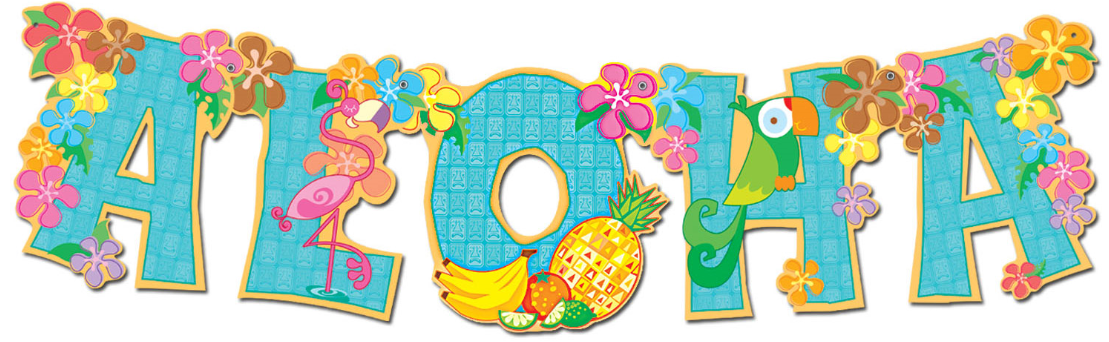 